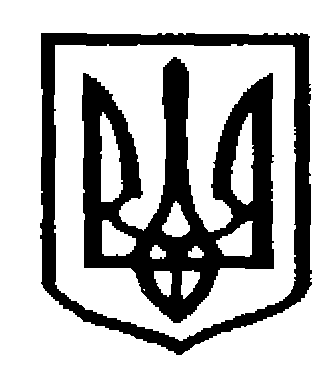 У К Р А Ї Н АЧернівецька міська радаУ П Р А В Л I Н Н Я   О С В I Т ИНАКАЗ Про внесення змін до наказу управління освіти міської радивід 27.04.2018 р. №186 «Про закріплення за закладамизагальної середньої освіти міста Чернівці територій обслуговування» (зі змінами внесеними наказом від 08.05.2018р. № 209)На підставі рішень міської ради щодо найменування нових вулиць в місті Чернівцях, враховуючи зміни в інфраструктурі міста,  звернення батьків щодо відсутності їхньої адреси проживання у території обслуговування найближчого закладу освіти, за результатами здійсненого аналізу території обслуговування, з метою її коригування,НАКАЗУЮ: 1. Внести зміни до наказу управління освіти міської ради від 27.04.2018 №186 «Про закріплення за закладами загальної середньої освіти міста Чернівці територій обслуговування», виклавши додаток у новій редакції. 2. Керівникам закладів загальної середньої освіти  здійснювати планування мережі класів та контингенту учнів з урахуванням території обслуговування закладу освіти.3. Контроль за виконанням наказу покласти на заступника начальника, начальника відділу загальної середньої освіти О.Л. Кузьміну. Заступник начальниканачальник відділу дошкільної освітиуправління освіти Чернівецької міської ради                                                        Н.П.ВітковськаОзнайомлена:Заступник начальника, начальник відділу загальної середньої освітиуправління освіти Чернівецької міської ради                       О.Л. КузьмінаВиконавець:Головний спеціаліст управління освіти			               Л. Д. Попович04.02.2019 р.              № 70